Transfer Agreement 
NOTE: This transfer agreement has been created specifically for the programs listed above and only applies to students that complete the associate degree listed. If the associate degree is not earned, or a new program is selected, the transfer and articulation of listed courses, as well as fulfilled degree requirements, could be impacted.Important Information: This agreement is based on any Associate of Art degree offered at TMCC. Credit variations may occur based on the number of units required for each degree program. Specific General Education Courses Required: N/AThese courses should be completed during the associate program. NOTE: Lower-division General Education requirements are fulfilled upon completion of the associate degree, with the exception of the courses listed above.  If a General Education subject is not listed here, you may select any general education course approved for the associate degree program.Specific Program Courses Required: ECE 200, 204, 250, 251, 262, HDFS 202, 232These courses will articulate to specific program requirements for the bachelor’s program. Courses marked with an asterisk (*) are critical prerequisite or bachelor’s program progression courses that will impact a student’s progress to completing the bachelor’s degree in a timely manner if they are not taken during the associate degree program.Articulations/Block Transfer: N/AThese courses are approved articulations/substitutions/block transfer for the above-mentioned programs and will transfer accordingly and apply to the bachelor’s program as listed.Year-to-Year Course OutlineAssociate of Science Degree (TMCC) Semester 1 (15 units)ENG 101 or 113 (3 units) MATH 120 or higher (3 units) *ECE 250 (3 units) *HDFS 201 (3 units) *ECE 190 (3 units) Semester 2 (18 units)ENG 102 or 114 (3 units) *ECE 130 (3 units) *ECE 204 (3 units) *ECE 210 (3 units) *Diversity: HDFS 232 (3 units) SOC 101 (3 units) Semester 3 (17 units)*ECE 200 (3 units) *ECE 251 (3 units) *HDFS 202 (3 units) *ECE 231 (2 units) Science: NUTR 121 (3 units) Elective (3 units) - EDU 207Semester 4 (13 units)Fine Arts (3 units) Humanities/US & Nevada Constitutions (3 units) Science (3 units) *ECE 231 (2 units) *ECE 245 (2 units) Bachelors of Arts, Early Childhood Education (GBC)Semester 5 (15 units)Shou*ECE 127 (3 units) *ECE 235 (3 units) *EDES 300 (3 units) Social Science: PSY 101 (3 units) Semester 6 (15 units)*ECE 262 (3 units) *EDRL 474 (3 units) *ECE 453 (3 units) *ECE 461 (3 units) INT 349 or 339 (3 units) Semester 7 (15 units)*ECE 454 (3 units) *HDFS 435 (3 units) *ECE 441 (3 units) *EDRL 475 (3 units) *Elective (3 units) Semester 8 (15 units)*EDSP 441 (3 units) *EDSP 452 (3 units) *ECE 483 (3 units) *ECE 493 (6 units) 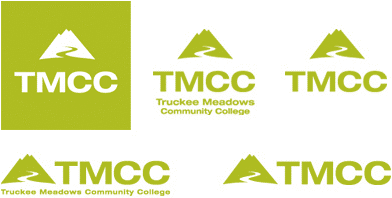 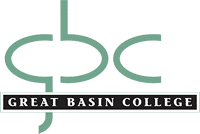 Associate Degree Program: Bachelor’s Degree Program: Associate of Arts (AA), Early Childhood Education Bachelor of Arts, Early Childhood Education   